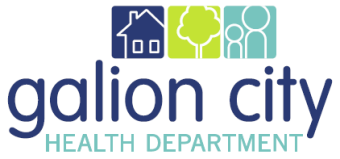 Galion City Board of HealthNursing Division Monthly Report for September 2023COVID-19 Isolation Letter/Phone Calls 26- cases of COVID-19 were reported.COVID-19 Outbreak Investigations1- outbreak investigation Mill Creek Nursing and RehabilitationCommunicable Disease4- Chronic Hep C reported case.COVID-19 Vaccine2- clients received a COVID-19 modern bivalent vaccine.The COVID-19 vaccine is continuing to be offered to homebound individuals as well as in long-term care facilities as needed.We currently have Novavax for the primary and secondary doses. We also have the newest COVID-19 Spikevax for Vaccine for Children Program and The Adult Bridge Program for underinsured and no insurance 317 program.At this point still not able to order the new Spikevax COVID-19 private vaccine from Moderna Direct.CMH (Children with Medical Handicaps Program)Currently there are twenty-nine active CMH cases. We are in contact weekly with clients/families for their two months looking ahead for the LOA renewal and Comprehensive PHN Assessment.0- In-office appointment for Comprehension/ Age PHN Assessment.ImmunizationsA total of 24- children received service from GCHD (52- vaccines given in total).A total of 50- adults received service from GCHD (51- vaccines given in total).FluReceived the new 2023-2024 flu vaccine.44-Flu vaccines were given for the month of September.Walk-in clinics are available for flu vaccine on Monday, Tuesday, Thursday, and Friday from 9 a.m.-3 p.m.Complete 3 outreach flu clinics. (Golden Age Center X 2, and Central State Enterprise)Scheduled clinics are Central Hotel Apartment, Horizon Veterinary, Sara Beegle Daycare, St. Joe's Catholic School, and Grace Point Church X2.  TB Administration and TB Read5-TB skin tests were administered.Head ChecksNo head checks were completed for lice.
Lead                   No lead screenings were completed.Foster Screenings                   No- Foster screenings were completed.SchoolsGalion City School:Contacted the Galion City School for hearing/vision screening for the 2023-2024 school year.Completed Preschool, Kindergarten, and First grades hearing and vision screening. Will be scheduling the 3rd, 5th, 7th, 9th, and 11th graders soon.St. Joseph School:Schedule for flu clinic for staff on 10-12-2023.Schedule for hearing and vision Screening on 10-16-2023 for all grades.Respectfully Submitted,Lynn Corwin RN, Director of Nursing 